Массовые социально значимые услугиПроект перевода массовых социально значимых услуг в электронный формат на территории Ростовской области реализуется в рамках Указа Президента Российской Федерации «О национальных целях развития Российской Федерации на период до 2030 года», нацпрограммы «Цифровая экономика Российской Федерации» и регионального проекта «Цифровое государственное управление».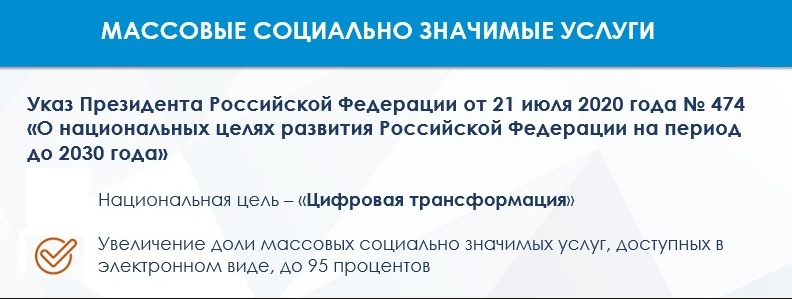 На сегодняшний день 86 массовых социально значимых услуг Ростовской области доступны 
в электронном виде на Едином портале государственных и муниципальных услуг. Всего на территории Ростовской области утверждено 87 массовых социально значимых услуг.Целями формирования цифрового госуправления являются повышение качества и доступности предоставляемых организациям и гражданам региона государственных и муниципальных услуг. Спектр услуг, которые граждане Ростовской области могут получать 
в электронном виде через Интернет, расширяется с каждым днем. Создается необходимая инфраструктура для того, чтобы эти услуги предоставлялись всем желающим, причем качественно, быстро и комфортно.ПЕРЕЧЕНЬсоциально значимых услуг (функций), предоставляемых (осуществляемых) органами исполнительной власти, органами местного самоуправления, иными организациями на территории Ростовской области№ п/пФедеральное наименование услуги с номеромФедеральное наименование услуги с номеромНаименование в Ростовской областиСсылка на услугуна ЕПГУ1.Выдача разрешения на ввод объекта в эксплуатацию (№ 1)Выдача разрешения на ввод объекта в эксплуатацию (№ 1)Выдача разрешения на ввод объекта в эксплуатациюhttps://gosuslugi.ru/600143/11.Выдача разрешения на ввод объекта в эксплуатацию (№ 1)Выдача разрешения на ввод объекта в эксплуатацию (№ 1)Выдача разрешения на ввод объекта в эксплуатацию в случае, если строительство объекта капитального строительства осуществлено на территориях двух и более муниципальных образований (муниципальных районов, городских округов), и в случае реконструкции объекта капитального строительства, расположенного на территориях двух и более муниципальных образований (муниципальных районов, городских округов) (за исключением строительства автомобильных дорог и дорожных сооружений)https://gosuslugi.ru/600143/12.Выдача разрешения на строительство объекта капитального строительства (в том числе внесение изменений в разрешение на строительство объекта капитального строительства и внесение изменений в разрешение на строительство объекта капитального строительства в связи с продлением срока действия такого разрешения) (№ 2)Выдача разрешения на строительство объекта капитального строительства (в том числе внесение изменений в разрешение на строительство объекта капитального строительства и внесение изменений в разрешение на строительство объекта капитального строительства в связи с продлением срока действия такого разрешения) (№ 2)Выдача разрешения на строительство в случае, если строительство объекта капитального строительства планируется осуществлять на территориях двух и более муниципальных образований (муниципальных районов, городских округов) и в случае реконструкции объекта капитального строительства, расположенного на территориях двух и более муниципальных образований (муниципальных районов, городских округов) (за исключением строительства автомобильных дорог и дорожных сооружений)https://gosuslugi.ru/600168/12.Выдача разрешения на строительство объекта капитального строительства (в том числе внесение изменений в разрешение на строительство объекта капитального строительства и внесение изменений в разрешение на строительство объекта капитального строительства в связи с продлением срока действия такого разрешения) (№ 2)Выдача разрешения на строительство объекта капитального строительства (в том числе внесение изменений в разрешение на строительство объекта капитального строительства и внесение изменений в разрешение на строительство объекта капитального строительства в связи с продлением срока действия такого разрешения) (№ 2)Выдача разрешения на строительство объекта капитального строительства (в том числе внесение изменений в разрешение на строительство объекта капитального строительства и внесение изменений в разрешение на строительство объекта капитального строительства в связи с продлением срока действия такого разрешения)https://gosuslugi.ru/600168/13.Направление уведомления о соответствии построенных или реконструированных объектов индивидуального жилищного строительства или садового дома требованиям законодательства Российской Федерации о градостроительной деятельности (№ 3)Направление уведомления о соответствии построенных или реконструированных объектов индивидуального жилищного строительства или садового дома требованиям законодательства Российской Федерации о градостроительной деятельности (№ 3)Направление уведомления о соответствии построенных или реконструированных объектов индивидуального жилищного строительства или садового дома требованиям законодательства Российской Федерации о градостроительной деятельностиhttps://gosuslugi.ru/600171/14.Направление уведомления о соответствии указанных в уведомлении о планируемом строительстве параметров объекта индивидуального жилищного строительства или садового дома установленным параметрам и допустимости размещения объекта индивидуального жилищного строительства или садового дома на земельном участке (№ 4)Направление уведомления о соответствии указанных в уведомлении о планируемом строительстве параметров объекта индивидуального жилищного строительства или садового дома установленным параметрам и допустимости размещения объекта индивидуального жилищного строительства или садового дома на земельном участке (№ 4)Направление уведомления о соответствии указанных в уведомлении о планируемом строительстве параметров объекта индивидуального жилищного строительства или садового дома установленным параметрам и допустимости размещения объекта индивидуального жилищного строительства или садового дома на земельном участкеhttps://gosuslugi.ru/600153/15.Аттестация педагогических работников организаций, осуществляющих образовательную деятельность и находящихся в ведении субъекта Российской Федерации, педагогических работников муниципальных и частных организаций, осуществляющих образовательную деятельность (№ 5)Аттестация педагогических работников организаций, осуществляющих образовательную деятельность и находящихся в ведении субъекта Российской Федерации, педагогических работников муниципальных и частных организаций, осуществляющих образовательную деятельность (№ 5)Аттестация педагогических работников организаций, осуществляющих образовательную деятельность и находящихся в ведении Ростовской области, педагогических работников муниципальных и частных организаций, осуществляющих образовательную деятельностьhttps://gosuslugi.ru/600163/16.Выдача градостроительного плана земельного участка (№ 6)Выдача градостроительного плана земельного участка (№ 6)Предоставление градостроительного плана земельного участкаhttps://gosuslugi.ru/600142/17.Выдача разрешений на право вырубки зеленых насаждений (№ 7)Выдача разрешений на право вырубки зеленых насаждений (№ 7)Выдача разрешений на право вырубки зеленых насаждений (Услуга не типовая, имеет различные наименования в органах местного самоуправления Ростовской области)https://gosuslugi.ru/600140/18.Выдача разрешения (переоформление разрешения, выдача дубликата разрешения) на осуществление деятельности по перевозке пассажиров и багажа легковым такси на территории субъекта Российской Федерации (№ 8)Выдача разрешения (переоформление разрешения, выдача дубликата разрешения) на осуществление деятельности по перевозке пассажиров и багажа легковым такси на территории субъекта Российской Федерации (№ 8)Выдача, переоформление, выдача дубликата разрешений на осуществление деятельности по перевозке пассажиров и багажа легковым такси на территории Ростовской областиhttps://gosuslugi.ru/600129/19.Выплата компенсации части родительской платы за присмотр и уход за детьми в государственных и муниципальных образовательных организациях, находящихся на территории соответствующего субъекта Российской Федерации (№ 9)Выплата компенсации части родительской платы за присмотр и уход за детьми в государственных и муниципальных образовательных организациях, находящихся на территории соответствующего субъекта Российской Федерации (№ 9)Выплата компенсации части родительской платы за присмотр и уход за детьми в государственных и муниципальных образовательных организациях, находящихся на территории Ростовской областиhttps://gosuslugi.ru/600160/110.Государственная регистрация самоходных машин и прицепов к ним (кроме самоходных машин, военной, специальной и других видов техники Вооруженных Сил Российской Федерации, других войск, воинских формирований и органов, опытных (испытательных) образцов вооружения, военной и специальной техники) (№ 10)Государственная регистрация самоходных машин и прицепов к ним (кроме самоходных машин, военной, специальной и других видов техники Вооруженных Сил Российской Федерации, других войск, воинских формирований и органов, опытных (испытательных) образцов вооружения, военной и специальной техники) (№ 10)Государственная регистрация самоходных машин и других видов техникиhttps://gosuslugi.ru/600166/111.Государственная экспертиза проектной документации и результатов инженерных изысканий (№ 11)Государственная экспертиза проектной документации и результатов инженерных изысканий (№ 11)Государственная экспертиза проектной документации и результатов инженерных изысканийhttps://gosuslugi.ru/600169/112.Назначение и выплата ежемесячной выплаты в связи с рождением (усыновлением) первого ребенка в соответствии с Федеральным законом «О ежемесячных выплатах семьям, имеющим детей» (№ 12)Назначение и выплата ежемесячной выплаты в связи с рождением (усыновлением) первого ребенка в соответствии с Федеральным законом «О ежемесячных выплатах семьям, имеющим детей» (№ 12)Предоставление ежемесячной выплаты в связи с рождением (усыновлением) первого ребенкаhttps://gosuslugi.ru/600165/113.Организация отдыха детей в каникулярное время (№ 13)Организация отдыха детей в каникулярное время (№ 13)Организация отдыха детей в каникулярное время (Услуга не типовая, имеет различные наименования в органах местного самоуправления Ростовской области)https://gosuslugi.ru/600173/114.Перераспределение земель и (или) земельных участков, находящихся в государственной или муниципальной собственности, и земельных участков, находящихся в частной собственности (№ 14)Перераспределение земель и (или) земельных участков, находящихся в государственной или муниципальной собственности, и земельных участков, находящихся в частной собственности (№ 14)Перераспределение земель и (или) земельных участков, находящихся в государственной или муниципальной собственности, и земельных участков, находящихся в частной собственности (Услуга не типовая, имеет различные наименования в органах местного самоуправления Ростовской области)https://gosuslugi.ru/600130/115.Предоставление разрешения на осуществление земляных работ (№ 15)Предоставление разрешения на осуществление земляных работ (№ 15)Предоставление разрешения на осуществление земляных работ (Услуга не типовая, имеет различные наименования в органах местного самоуправления Ростовской области)https://gosuslugi.ru/600162/116.Предоставление социальных выплат детям из многодетных семей, обучающимся в муниципальных общеобразовательных организациях и в частных общеобразовательных организациях, имеющих государственную аккредитацию, для обеспечения школьной формой либо заменяющим ее комплектом детской одежды для посещения школьных занятий и спортивной формой (№ 16)Предоставление социальных выплат детям из многодетных семей, обучающимся в муниципальных общеобразовательных организациях и в частных общеобразовательных организациях, имеющих государственную аккредитацию, для обеспечения школьной формой либо заменяющим ее комплектом детской одежды для посещения школьных занятий и спортивной формой (№ 16)Предоставление ежемесячных денежных выплат на детей из многодетных семей https://www.gosuslugi.ru/600135/1/form17.Прием лесных деклараций и отчетов об использовании лесов (№ 17)Прием лесных деклараций и отчетов об использовании лесов (№ 17)Прием лесных деклараций и отчетов об использовании лесов от граждан, юридических лиц, осуществляющих использование лесовhttps://gosuslugi.ru/600132/118.Прием экзаменов на право управления самоходными машинами и выдача удостоверений тракториста- машиниста (тракториста) (№ 18)Прием экзаменов на право управления самоходными машинами и выдача удостоверений тракториста- машиниста (тракториста) (№ 18)Прием экзаменов на право управления самоходными машинами и выдача удостоверений тракториста-машиниста (тракториста)https://gosuslugi.ru/600179/119.Присвоение адреса объекту адресации, изменение и аннулирование такого адреса (№ 19)Присвоение адреса объекту адресации, изменение и аннулирование такого адреса (№ 19)Присвоение адреса объекту адресации, изменение и аннулирование такого адресаhttps://gosuslugi.ru/600170/120.Присвоение спортивных разрядов (№ 20)Присвоение спортивных разрядов (№ 20)Присвоение спортивных разрядов спортсменам Ростовской областиhttps://gosuslugi.ru/600152/121.Проведение технического осмотра самоходных машин и других видов техники, зарегистрированных органами, осуществляющими государственный надзор за их техническим состоянием (№ 21)Проведение технического осмотра самоходных машин и других видов техники, зарегистрированных органами, осуществляющими государственный надзор за их техническим состоянием (№ 21)Проведение технического осмотра самоходных машин и других видов техникиhttps://gosuslugi.ru/600147/122.Согласование проведения переустройства и (или) перепланировки помещения в многоквартирном доме (№ 22)Согласование проведения переустройства и (или) перепланировки помещения в многоквартирном доме (№ 22)Согласование проведения переустройства и (или) перепланировки помещения в многоквартирном домеhttps://gosuslugi.ru/600133/123.Утверждение схемы расположения земельного участка или земельных участков на кадастровом плане территории (№ 24)Утверждение схемы расположения земельного участка или земельных участков на кадастровом плане территории (№ 24)Утверждение схемы расположения земельного участка или земельных участков на кадастровом плане территорииhttps://gosuslugi.ru/600141/123.Утверждение схемы расположения земельного участка или земельных участков на кадастровом плане территории (№ 24)Утверждение схемы расположения земельного участка или земельных участков на кадастровом плане территории (№ 24)Утверждение схемы расположения земельного участка или земельных участков на кадастровом плане территорииhttps://gosuslugi.ru/600141/124.Предоставление земельного участка, находящегося в муниципальной собственности, или государственная собственность на который не разграничена, на торгах (№ 25)Предоставление земельного участка, находящегося в муниципальной собственности, или государственная собственность на который не разграничена, на торгах (№ 25)Предоставление земельного участка, находящегося в муниципальной собственности, или государственная собственность на который не разграничена, на торгахhttps://gosuslugi.ru/600136/125.Предоставление сведений о наличии или отсутствии объектов культурного наследия, включённых в единый государственный реестр объектов культурного наследия (памятников истории и культуры) народов Российской Федерации, и выявленных объектах культурного наследия на землях, подлежащих воздействию земляных, строительных, мелиоративных, хозяйственных работ, предусмотренных статьей 25 Лесного кодекса Российской Федерации работ по использованию лесов (за исключением работ, указанных в пунктах 3, 4 и 7 части 1 статьи 25 Лесного кодекса Российской Федерации) и иных работ (№26)Предоставление сведений о наличии или отсутствии объектов культурного наследия, включённых в единый государственный реестр объектов культурного наследия (памятников истории и культуры) народов Российской Федерации, и выявленных объектах культурного наследия на землях, подлежащих воздействию земляных, строительных, мелиоративных, хозяйственных работ, предусмотренных статьей 25 Лесного кодекса Российской Федерации работ по использованию лесов (за исключением работ, указанных в пунктах 3, 4 и 7 части 1 статьи 25 Лесного кодекса Российской Федерации) и иных работ (№26)Предоставление сведений о наличии или отсутствии объектов культурного наследия, включенных в единый государственный реестр объектов культурного наследия (памятников истории и культуры) народов Российской Федерации и выявленных объектов культурного наследия на землях, подлежащих воздействию земляных, строительных, мелиоративных, хозяйственных работ, предусмотренных статьей 25 Лесного кодекса Российской Федерации работ по использованию лесов (за исключением работ, указанных в пунктах 3, 4 и 7 части 1 статьи 25 Лесного кодекса Российской Федерации) и иных работhttps://gosuslugi.ru/600134/126.Информационное обеспечение физических и юридических лиц на основе документов Архивного фонда Российской Федерации и других архивных документов, предоставление архивных справок, архивных выписок и копий архивных документов Организация исполнения государственными архивами субъектов Российской Федерации запросов на получение архивных справок, архивных выписок и архивных копий, связанных с социальной защитой граждан, предусматривающей их пенсионное обеспечение, а также получение льгот и компенсаций в соответствии с законодательством Российской Федерации (№ 27)Информационное обеспечение физических и юридических лиц на основе документов Архивного фонда Российской Федерации и других архивных документов, предоставление архивных справок, архивных выписок и копий архивных документов Организация исполнения государственными архивами субъектов Российской Федерации запросов на получение архивных справок, архивных выписок и архивных копий, связанных с социальной защитой граждан, предусматривающей их пенсионное обеспечение, а также получение льгот и компенсаций в соответствии с законодательством Российской Федерации (№ 27)Организация исполнения государственными архивами субъектов Российской Федерации запросов на получение архивных справок, архивных выписок и архивных копий, связанных с социальной защитой граждан, предусматривающей их пенсионное обеспечение, а также получение льгот и компенсаций в соответствии с законодательством Российской Федерацииhttps://gosuslugi.ru/600149/126.Информационное обеспечение физических и юридических лиц на основе документов Архивного фонда Российской Федерации и других архивных документов, предоставление архивных справок, архивных выписок и копий архивных документов Организация исполнения государственными архивами субъектов Российской Федерации запросов на получение архивных справок, архивных выписок и архивных копий, связанных с социальной защитой граждан, предусматривающей их пенсионное обеспечение, а также получение льгот и компенсаций в соответствии с законодательством Российской Федерации (№ 27)Информационное обеспечение физических и юридических лиц на основе документов Архивного фонда Российской Федерации и других архивных документов, предоставление архивных справок, архивных выписок и копий архивных документов Организация исполнения государственными архивами субъектов Российской Федерации запросов на получение архивных справок, архивных выписок и архивных копий, связанных с социальной защитой граждан, предусматривающей их пенсионное обеспечение, а также получение льгот и компенсаций в соответствии с законодательством Российской Федерации (№ 27)Организация исполнения государственными архивами субъектов Российской Федерации запросов на получение архивных справок, архивных выписок и архивных копий, связанных с социальной защитой граждан, предусматривающей их пенсионное обеспечение, а также получение льгот и компенсаций в соответствии с законодательством Российской Федерации27.Лицензирование предпринимательской деятельности по управлению многоквартирными домами (№ 28)Лицензирование предпринимательской деятельности по управлению многоквартирными домами (№ 28)Лицензирование предпринимательской деятельности по управлению многоквартирными домами, осуществляемой юридическими лицами и индивидуальными предпринимателямиhttps://gosuslugi.ru/600155/128.Лицензирование розничной продажи алкогольной продукции (за исключением лицензирования розничной продажи вина, игристого вина, осуществляемой сельскохозяйственными товаропроизводителями)» (№ 29)Лицензирование розничной продажи алкогольной продукции (за исключением лицензирования розничной продажи вина, игристого вина, осуществляемой сельскохозяйственными товаропроизводителями)» (№ 29)Лицензирование розничной продажи алкогольной продукцииhttps://gosuslugi.ru/600174/129.Назначение и выплата компенсации расходов по оплате жилого помещения, в том числе оплате взноса на капитальный ремонт общего имущества в многоквартирном доме, коммунальных и других видов услуг отдельным категориям граждан (№ 30)Назначение и выплата компенсации расходов по оплате жилого помещения, в том числе оплате взноса на капитальный ремонт общего имущества в многоквартирном доме, коммунальных и других видов услуг отдельным категориям граждан (№ 30)Компенсация расходов по оплате жилого помещения, в том числе взноса на капитальный ремонт общего имущества в многоквартирном доме, и коммунальных услуг льготным категориям гражданhttps://gosuslugi.ru/600175/130.Предоставление субсидий на оплату жилых помещений и коммунальных услуг (№ 31)Предоставление субсидий на оплату жилых помещений и коммунальных услуг (№ 31)Прием заявлений и организация предоставления гражданам субсидий на оплату жилых помещений и коммунальных услугhttps://gosuslugi.ru/600177/131.Предоставление выписки из государственного лесного реестра (№ 32)Предоставление выписки из государственного лесного реестра (№ 32)Предоставление выписки из государственного лесного реестраhttps://gosuslugi.ru/600145/132.Направление уведомления о планируемом сносе объекта капитального строительства и уведомления о завершении сноса объекта капитального строительства (№ 33)Направление уведомления о планируемом сносе объекта капитального строительства и уведомления о завершении сноса объекта капитального строительства (№ 33)Направление уведомления о планируемом сносе объекта капитального строительства и уведомления о завершении сноса объекта капитального строительства (Услуга не типовая, имеет различные наименования в органах местного самоуправления Ростовской области)https://gosuslugi.ru/600137/133.Признание садового дома жилым домом и жилого дома садовым домом (№ 34)Признание садового дома жилым домом и жилого дома садовым домом (№ 34)Признание садового дома жилым домом и жилого дома садовым домом (Услуга не типовая, имеет различные наименования в органах местного самоуправления Ростовской области)https://gosuslugi.ru/600146/134.Перевод жилого помещения в нежилое помещение и нежилого помещения в жилое помещение (№ 35)Перевод жилого помещения в нежилое помещение и нежилого помещения в жилое помещение (№ 35)Перевод жилого помещения в нежилое помещение и нежилого помещения в жилое помещениеhttps://gosuslugi.ru/600148/135.Предоставление разрешения на отклонение от предельных параметров разрешенного строительства, реконструкции объекта капитального строительства (№ 36)Предоставление разрешения на отклонение от предельных параметров разрешенного строительства, реконструкции объекта капитального строительства (№ 36)Предоставление разрешения на отклонение от предельных параметров разрешенного строительства, реконструкции объекта капитального строительства (Услуга не типовая, имеет различные наименования в органах местного самоуправления Ростовской области)https://gosuslugi.ru/600139/136.Выдача разрешения на установку и эксплуатацию рекламных конструкций на соответствующей территории, аннулирование такого разрешения (№ 37)Выдача разрешения на установку и эксплуатацию рекламных конструкций на соответствующей территории, аннулирование такого разрешения (№ 37)Выдача разрешений на установку и эксплуатацию рекламных конструкцийhttps://gosuslugi.ru/600144/137.Выдача разрешения на использование земель или земельного участка, которые находятся в государственной или муниципальной собственности, без предоставления земельных участков и установления сервитута, публичного сервитута (№ 38)Выдача разрешения на использование земель или земельного участка, которые находятся в государственной или муниципальной собственности, без предоставления земельных участков и установления сервитута, публичного сервитута (№ 38)Выдача разрешения на использование земель или земельных участков без предоставления земельных участков и установления сервитута, публичного сервитутаhttps://gosuslugi.ru/600154/137.Выдача разрешения на использование земель или земельного участка, которые находятся в государственной или муниципальной собственности, без предоставления земельных участков и установления сервитута, публичного сервитута (№ 38)Выдача разрешения на использование земель или земельного участка, которые находятся в государственной или муниципальной собственности, без предоставления земельных участков и установления сервитута, публичного сервитута (№ 38)Выдача разрешения на использование земель или земельных участков, находящихся в государственной собственности Ростовской области, для размещения объектов, виды которых определены постановлением Правительства Российской Федерации, без предоставления земельных участков и установления сервитутов, публичного сервитутаhttps://gosuslugi.ru/600154/138.Отнесение земель или земельных участков в составе таких земель к определенной категории земель или перевод земель или земельных участков в составе таких земель из одной категории в другую категорию (№ 39)Отнесение земель или земельных участков в составе таких земель к определенной категории земель или перевод земель или земельных участков в составе таких земель из одной категории в другую категорию (№ 39)Отнесение земель или земельных участков в составе таких земель к определенной категории земель или перевод земель или земельных участков в составе таких земель из одной категории в другую категорию (Услуга не типовая, имеет различные наименования в органах местного самоуправления Ростовской области)https://www.gosuslugi.ru/600161/1/form39.Установление сервитута (публичного сервитута) в отношении земельного участка, находящегося в государственной или муниципальной собственности (№ 40)Установление сервитута (публичного сервитута) в отношении земельного участка, находящегося в государственной или муниципальной собственности (№ 40)Установление сервитута (публичного сервитута) в отношении земельного участка, находящегося в государственной или муниципальной собственности (Услуга не типовая, имеет различные наименования в органах местного самоуправления Ростовской области)https://gosuslugi.ru/600176/139.Установление сервитута (публичного сервитута) в отношении земельного участка, находящегося в государственной или муниципальной собственности (№ 40)Установление сервитута (публичного сервитута) в отношении земельного участка, находящегося в государственной или муниципальной собственности (№ 40)Установление сервитута в отношении земельного участка, находящегося в государственной собственности Ростовской областиhttps://gosuslugi.ru/600176/140.Выдача акта освидетельствования проведения основных работ по строительству (реконструкции) объекта индивидуального жилищного строительства с привлечением средств материнского (семейного) капитала (№ 41)Выдача акта освидетельствования проведения основных работ по строительству (реконструкции) объекта индивидуального жилищного строительства с привлечением средств материнского (семейного) капитала (№ 41)Выдача акта освидетельствования проведения основных работ по строительству (реконструкции) объекта индивидуального жилищного строительства с привлечением средств материнского (семейного) капитала (Услуга не типовая, имеет различные наименования в органах местного самоуправления Ростовской области)https://gosuslugi.ru/600157/141.Присвоение квалификационных категорий спортивных судей (№ 42)Присвоение квалификационных категорий спортивных судей (№ 42)Присвоение квалификационных категорий спортивных судей Ростовской областиhttps://gosuslugi.ru/600151/142.Государственная аккредитация региональных общественных организаций или структурных подразделений (региональных отделений) общероссийской спортивной федерации для наделения их статусом региональных спортивных федераций (№ 43)Государственная аккредитация региональных общественных организаций или структурных подразделений (региональных отделений) общероссийской спортивной федерации для наделения их статусом региональных спортивных федераций (№ 43)Государственная аккредитация региональных общественных организаций или структурных подразделений (региональных отделений) общероссийской спортивной федерации для наделения их статусом региональных спортивных федерацийhttps://gosuslugi.ru/600158/143.Оформление свидетельств об осуществлении перевозок по маршруту регулярных перевозок и карт маршрута регулярных перевозок, переоформление свидетельств об осуществлении перевозок по маршруту регулярных перевозок и карт маршрута регулярных перевозок (№ 44)Оформление свидетельств об осуществлении перевозок по маршруту регулярных перевозок и карт маршрута регулярных перевозок, переоформление свидетельств об осуществлении перевозок по маршруту регулярных перевозок и карт маршрута регулярных перевозок (№ 44)Оформление свидетельств об осуществлении перевозок по маршруту регулярных перевозок и карт маршрута регулярных перевозок, переоформление свидетельств об осуществлении перевозок по маршруту регулярных перевозок и карт маршрута регулярных перевозокhttps://gosuslugi.ru/600167/1/form44.Регистрация специалистов в области ветеринарии, занимающихся предпринимательской деятельностью в области ветеринарии на территории субъекта Российской Федерации (№ 45)Регистрация специалистов в области ветеринарии, занимающихся предпринимательской деятельностью в области ветеринарии на территории субъекта Российской Федерации (№ 45)Регистрация специалистов в области ветеринарии, занимающихся предпринимательской деятельностью в области ветеринарии на территории Ростовской областиhttps://gosuslugi.ru/600131/145.Подготовка и утверждение документации по планировке территории (№ 46)Подготовка и утверждение документации по планировке территории (№ 46)Подготовка и утверждение документации по планировке территории (Услуга не типовая, имеет различные наименования в органах местного самоуправления Ростовской области)https://gosuslugi.ru/600150/146.Государственный строительный надзор (прием извещений о начале и о завершении строительства, реконструкции объектов капитального строительства, выдача ЗОС) (№ 47)Государственный строительный надзор (прием извещений о начале и о завершении строительства, реконструкции объектов капитального строительства, выдача ЗОС) (№ 47)Осуществление регионального государственного строительного надзора при строительстве, реконструкции объектов капитального строительства на территории Ростовской областиhttps://www.gosuslugi.ru/600172/1/form47.Предоставление разрешения на условно разрешенный вид использования земельного участка или объекта капитального строительства (№ 48)Предоставление разрешения на условно разрешенный вид использования земельного участка или объекта капитального строительства (№ 48)Предоставление разрешения на условно разрешенный вид использования земельного участка или объекта капитального строительстваhttps://gosuslugi.ru/600156/148.Назначение и осуществление ежемесячной денежной выплаты на ребенка в возрасте от трех до семи лет включительно (№ 49)Назначение и осуществление ежемесячной денежной выплаты на ребенка в возрасте от трех до семи лет включительно (№ 49)Предоставление ежемесячной денежной выплаты на ребенка в возрасте от трех до семи лет включительноhttps://www.gosuslugi.ru/43440349.Выдача разрешения на добычу охотничьих ресурсов, за исключением охотничьих ресурсов, находящихся на особо охраняемых природных территориях федерального значения, а также млекопитающих и птиц, занесенных в Красную книгу Российской Федерации (№ 51)Выдача разрешения на добычу охотничьих ресурсов, за исключением охотничьих ресурсов, находящихся на особо охраняемых природных территориях федерального значения, а также млекопитающих и птиц, занесенных в Красную книгу Российской Федерации (№ 51)Выдача разрешений на добычу охотничьих ресурсов, за исключением охотничьих ресурсов, находящихся на особо охраняемых природных территориях федерального значения, а также млекопитающих и птиц, занесенных в Красную Книгу Российской Федерацииhttps://gosuslugi.ru/600199/150.Выдача разрешения на использование объектов животного мира, за исключением объектов, находящихся на особо охраняемых природных территориях федерального значения, а также объектов животного мира, занесенных в Красную книгу Российской Федерации (№ 52)Выдача разрешения на использование объектов животного мира, за исключением объектов, находящихся на особо охраняемых природных территориях федерального значения, а также объектов животного мира, занесенных в Красную книгу Российской Федерации (№ 52)Выдача разрешений на использование объектов животного мира, за исключением охотничьих ресурсов и объектов животного мира, находящихся на особо охраняемых природных территориях федерального значения, а также объектов животного мира, занесенных в Красную книгу Российской Федерацииhttps://www.gosuslugi.ru/600206/151.Постановка граждан на учет в качестве лиц, имеющих право на предоставление земельных участков в собственность бесплатно (№ 53)Постановка граждан на учет в качестве лиц, имеющих право на предоставление земельных участков в собственность бесплатно (№ 53)Постановка на учет граждан, имеющих трех и более детей, в целях бесплатного предоставления земельного участка в собственность для индивидуального жилищного строительстваhttps://gosuslugi.ru/600217/151.Постановка граждан на учет в качестве лиц, имеющих право на предоставление земельных участков в собственность бесплатно (№ 53)Постановка граждан на учет в качестве лиц, имеющих право на предоставление земельных участков в собственность бесплатно (№ 53)Постановка на учет граждан, имеющих трех и более детей, в целях бесплатного предоставления земельного участка в собственность для ведения личного подсобного хозяйства или создания крестьянского (фермерского) хозяйстваhttps://gosuslugi.ru/600217/152.Предварительное согласование предоставления земельного участка (№ 54)Предварительное согласование предоставления земельного участка (№ 54)Предварительное согласование предоставления земельного участкаhttps://www.gosuslugi.ru/600241/1/form52.Предварительное согласование предоставления земельного участка (№ 54)Предварительное согласование предоставления земельного участка (№ 54)Предварительное согласование предоставления земельного участкаhttps://www.gosuslugi.ru/600241/1/form53.Предоставление в собственность, аренду, постоянное (бессрочное) пользование, безвозмездное пользование земельного участка, находящегося в государственной или муниципальной собственности, без проведения торгов (№ 55)Предоставление в собственность, аренду, постоянное (бессрочное) пользование, безвозмездное пользование земельного участка, находящегося в государственной или муниципальной собственности, без проведения торгов (№ 55)Предоставление в собственность, аренду, в постоянное (бессрочное) пользование, безвозмездное пользование земельного участка, находящегося в государственной собственности, без проведения торговhttps://gosuslugi.ru/600231/1/form53.Предоставление в собственность, аренду, постоянное (бессрочное) пользование, безвозмездное пользование земельного участка, находящегося в государственной или муниципальной собственности, без проведения торгов (№ 55)Предоставление в собственность, аренду, постоянное (бессрочное) пользование, безвозмездное пользование земельного участка, находящегося в государственной или муниципальной собственности, без проведения торгов (№ 55)Продажа земельного участка без проведения торговhttps://gosuslugi.ru/600231/1/form53.Предоставление в собственность, аренду, постоянное (бессрочное) пользование, безвозмездное пользование земельного участка, находящегося в государственной или муниципальной собственности, без проведения торгов (№ 55)Предоставление в собственность, аренду, постоянное (бессрочное) пользование, безвозмездное пользование земельного участка, находящегося в государственной или муниципальной собственности, без проведения торгов (№ 55)Предоставление земельного участка в аренду без проведения торговhttps://gosuslugi.ru/600231/1/form53.Предоставление в собственность, аренду, постоянное (бессрочное) пользование, безвозмездное пользование земельного участка, находящегося в государственной или муниципальной собственности, без проведения торгов (№ 55)Предоставление в собственность, аренду, постоянное (бессрочное) пользование, безвозмездное пользование земельного участка, находящегося в государственной или муниципальной собственности, без проведения торгов (№ 55)Предоставление земельного участка в постоянное (бессрочное) пользованиеhttps://gosuslugi.ru/600231/1/form53.Предоставление в собственность, аренду, постоянное (бессрочное) пользование, безвозмездное пользование земельного участка, находящегося в государственной или муниципальной собственности, без проведения торгов (№ 55)Предоставление в собственность, аренду, постоянное (бессрочное) пользование, безвозмездное пользование земельного участка, находящегося в государственной или муниципальной собственности, без проведения торгов (№ 55)Предоставление земельного участка в безвозмездное пользованиеhttps://gosuslugi.ru/600231/1/form54.Предоставление земельного участка, находящегося в государственной или муниципальной собственности, гражданину или юридическому лицу в собственность бесплатно (№ 56)Предоставление земельного участка, находящегося в государственной или муниципальной собственности, гражданину или юридическому лицу в собственность бесплатно (№ 56)Предоставление земельного участка в собственность бесплатноhttps://www.gosuslugi.ru/600209/154.Предоставление земельного участка, находящегося в государственной или муниципальной собственности, гражданину или юридическому лицу в собственность бесплатно (№ 56)Предоставление земельного участка, находящегося в государственной или муниципальной собственности, гражданину или юридическому лицу в собственность бесплатно (№ 56)Предоставление земельного участка, находящегося в государственной собственности, гражданину или юридическому лицу в собственность бесплатноhttps://www.gosuslugi.ru/600209/155.Предоставление ежегодной денежной выплаты гражданам, награжденным знаком «Почетный донор России» или «Почетный донор СССР» (№ 57)Предоставление ежегодной денежной выплаты гражданам, награжденным знаком «Почетный донор России» или «Почетный донор СССР» (№ 57)Предоставление ежегодной денежной выплаты гражданам, награжденным нагрудным знаком «Почетный донор России»https://www.gosuslugi.ru/600200/256.Принятие на учет граждан в качестве, нуждающихся в жилых помещениях (№ 58)Принятие на учет граждан в качестве, нуждающихся в жилых помещениях (№ 58)Постановка на учет граждан в качестве нуждающихся в жилых помещениях, предоставляемых по договорам социального наймаhttps://gosuslugi.ru/600246/157.Выплата социального пособия на погребение (№ 59)Выплата социального пособия на погребение (№ 59)Предоставление материальной и иной помощи для погребенияhttps://gosuslugi.ru/600211/158.Присвоение звания «Ветеран труда» (№ 60)Присвоение звания «Ветеран труда» (№ 60)Прием документов граждан для принятия решения о присвоении им звания «Ветеран труда» и выдача гражданам удостоверения ветеранаhttps://www.gosuslugi.ru/600194/159.Оказание (предоставление) государственной социальной помощи отдельным категориям граждан на территории субъекта Российской Федерации в соответствии с законодательством субъекта Российской Федерации (№ 61)Оказание (предоставление) государственной социальной помощи отдельным категориям граждан на территории субъекта Российской Федерации в соответствии с законодательством субъекта Российской Федерации (№ 61)Социальная поддержка малоимущих граждан (предоставление адресной социальной помощи в виде социального пособия)https://www.gosuslugi.ru/600238/160.Назначение пособия на ребенка из малообеспеченной семьи (№ 62)Назначение пособия на ребенка из малообеспеченной семьи (№ 62)Предоставление ежемесячных денежных выплат малоимущим семьям, имеющим детей первого-второго года жизниhttps://gosuslugi.ru/600244/160.Назначение пособия на ребенка из малообеспеченной семьи (№ 62)Назначение пособия на ребенка из малообеспеченной семьи (№ 62)Социальная поддержка семей, имеющих детей (в том числе многодетных семей, одиноких родителей) (назначение и выплата пособия на ребенка)https://gosuslugi.ru/600244/161.Предоставление лесных участков, расположенных в границах земель лесного фонда, в постоянное (бессрочное) пользование, безвозмездное пользование, а также предоставление юридическим и физическим лицам лесных участков, находящихся в государственной или муниципальной собственности, в аренду, заключение договоров купли-продажи лесных насаждений (№ 64)Предоставление лесных участков, расположенных в границах земель лесного фонда, в постоянное (бессрочное) пользование, безвозмездное пользование, а также предоставление юридическим и физическим лицам лесных участков, находящихся в государственной или муниципальной собственности, в аренду, заключение договоров купли-продажи лесных насаждений (№ 64)Заключение договоров аренды лесных участков, заключаемых без проведения торговhttps://gosuslugi.ru/600239/1/form61.Предоставление лесных участков, расположенных в границах земель лесного фонда, в постоянное (бессрочное) пользование, безвозмездное пользование, а также предоставление юридическим и физическим лицам лесных участков, находящихся в государственной или муниципальной собственности, в аренду, заключение договоров купли-продажи лесных насаждений (№ 64)Предоставление лесных участков, расположенных в границах земель лесного фонда, в постоянное (бессрочное) пользование, безвозмездное пользование, а также предоставление юридическим и физическим лицам лесных участков, находящихся в государственной или муниципальной собственности, в аренду, заключение договоров купли-продажи лесных насаждений (№ 64)Предоставление в пределах земель лесного фонда лесных участков в постоянное (бессрочное) пользованиеhttps://gosuslugi.ru/600239/1/form61.Предоставление лесных участков, расположенных в границах земель лесного фонда, в постоянное (бессрочное) пользование, безвозмездное пользование, а также предоставление юридическим и физическим лицам лесных участков, находящихся в государственной или муниципальной собственности, в аренду, заключение договоров купли-продажи лесных насаждений (№ 64)Предоставление лесных участков, расположенных в границах земель лесного фонда, в постоянное (бессрочное) пользование, безвозмездное пользование, а также предоставление юридическим и физическим лицам лесных участков, находящихся в государственной или муниципальной собственности, в аренду, заключение договоров купли-продажи лесных насаждений (№ 64)Предоставление в пределах земель лесного фонда лесных участков в безвозмездное пользование62.Предоставление жилого помещения по договору социального найма или в собственность бесплатно (№ 66)Предоставление жилого помещения по договору социального найма или в собственность бесплатно (№ 66)Предоставление жилого помещения по договору социального найма (Услуга не типовая, имеет различные наименования в органах местного самоуправления Ростовской области)https://gosuslugi.ru/600208/163.Принятие решения о предоставлении права заготовки древесины и подготовке проекта договора купли- продажи лесных насаждений для собственных нужд (№ 67)Принятие решения о предоставлении права заготовки древесины и подготовке проекта договора купли- продажи лесных насаждений для собственных нужд (№ 67)Заключение договоров купли-продажи лесных насаждений для собственных нуждhttps://gosuslugi.ru/600230/1/form64.Выдача и аннулирование охотничьего билета единого федерального образца (№ 68)Выдача и аннулирование охотничьего билета единого федерального образца (№ 68)Выдача охотничьих билетов единого федерального образцаhttps://gosuslugi.ru/600264/1 64.Выдача и аннулирование охотничьего билета единого федерального образца (№ 68)Выдача и аннулирование охотничьего билета единого федерального образца (№ 68)Аннулирование охотничьих билетов единого федерального образцаhttps://gosuslugi.ru/600264/1 65.Предоставление ежемесячной денежной выплаты отдельным категориям семей в случае рождения (усыновления) третьего ребенка или последующих детей до достижения ребенком возраста 3 лет (№ 69)Предоставление ежемесячной денежной выплаты отдельным категориям семей в случае рождения (усыновления) третьего ребенка или последующих детей до достижения ребенком возраста 3 лет (№ 69)Предоставление ежемесячной денежной выплаты на третьего ребенка или последующих детейhttps://gosuslugi.ru/6зубо з00198/166.Назначение ежемесячной выплаты на содержание ребенка в семье опекуна (попечителя) и приемной семье (№ 71)Назначение ежемесячной выплаты на содержание ребенка в семье опекуна (попечителя) и приемной семье (№ 71)Назначение ежемесячной выплаты на содержание ребенка в семье опекуна (попечителя) и приемной семье (Услуга не типовая, имеет различные наименования в органах местного самоуправления Ростовской области)https://gosuslugi.ru/600214/167.Назначение и выплата ежемесячной денежной компенсации расходов по оплате услуг местных телефонных соединений (№ 72)Назначение и выплата ежемесячной денежной компенсации расходов по оплате услуг местных телефонных соединений (№ 72)Выплата компенсации за предоставленные услуги связи (абонентская плата за телефон и радио) ветеранам труда, гражданам, приравненным к ним, ветеранам труда Ростовской областиhttps://gosuslugi.ru/600210/168.Присвоение звания «Ветеран труда субъекта Российской Федерации» (№ 73)Присвоение звания «Ветеран труда субъекта Российской Федерации» (№ 73)Социальная поддержка отдельных категорий граждан в соответствии с принятыми нормативными актами субъекта Российской Федерации (прием документов граждан для принятия решения о присвоении им звания «Ветеран труда Ростовской области» и выдача гражданам удостоверений ветерана труда Ростовской области)https://gosuslugi.ru/600218/169.Предоставление регионального материнского (семейного) капитала (№ 75)Предоставление регионального материнского (семейного) капитала (№ 75)Выдача сертификата на региональный материнский капиталhttps://gosuslugi.ru/600234/170.Предоставление льготного бесплатного) проезда на автомобильном транспорте общего пользования (кроме такси) отдельным категориям граждан за счет средств бюджета субъекта Российской Федерации (№ 76)Предоставление льготного бесплатного) проезда на автомобильном транспорте общего пользования (кроме такси) отдельным категориям граждан за счет средств бюджета субъекта Российской Федерации (№ 76)Предоставление единого проездного талона для проезда в общественном транспорте (бесплатный проезд на территории Ростовской области независимо от места регистрации на всех видах городского пассажирского транспорта (кроме такси), на автомобильном транспорте общего пользования (кроме такси) пригородных и внутрирайонных маршрутов)https://gosuslugi.ru/600240/171.Выдача заключения на акт государственной историко-культурной экспертизы земельного участка, подлежащего хозяйственному освоению (№ 77)Выдача заключения на акт государственной историко-культурной экспертизы земельного участка, подлежащего хозяйственному освоению (№ 77)Выдача заключения на акт государственной историко-культурной экспертизы земельного участка, подлежащего хозяйственному освоениюhttps://www.gosuslugi.ru/600213/172.Предоставление социальной поддержки по бесплатному зубопротезированию (№ 78)Предоставление социальной поддержки по бесплатному зубопротезированию (№ 78)Социальная поддержка отдельных категорий региональных льготников «Бесплатные изготовление и ремонт зубных протезов (кроме расходов на оплату стоимости драгоценных металлов и металлокерамики)»https://gosuslugi.ru/600236/173.Прием и регистрация заявлений на обучение в образовательные организации, реализующие программы среднего профессионального образования (№ 79)Прием и регистрация заявлений на обучение в образовательные организации, реализующие программы среднего профессионального образования (№ 79)Прием и регистрация заявлений на обучение в образовательные организации, реализующие программы среднего профессионального образованияhttps://www.gosuslugi.ru/10171/1/form74.Признание гражданина нуждающимся в социальном обслуживании (№ 80)Признание гражданина нуждающимся в социальном обслуживании (№ 80)Признание гражданина нуждающимся в социальном обслуживанииhttps://gosuslugi.ru/600212/175.Установление опеки, попечительства (в том числе предварительные опека и попечительство), патроната, освобождение опекуна (попечителя) от исполнения им своих обязанностей (№ 81)Установление опеки, попечительства (в том числе предварительные опека и попечительство), патроната, освобождение опекуна (попечителя) от исполнения им своих обязанностей (№ 81)Установление опеки, попечительства (в том числе предварительные опека и попечительство), патроната, освобождение опекуна (попечителя) от исполнения им своих обязанностейhttps://gosuslugi.ru/600235/176.Лицензирование медицинской деятельности (за исключением указанной деятельности, осуществляемой медицинскими организациями и другими организациями, входящими в частную систему здравоохранения, на территории инновационного центра "Сколково", организациями, подведомственными федеральным органам исполнительной власти, организациями федеральных органов исполнительной власти, в которых федеральным законом предусмотрена военная и приравненная к ней служба, а также организациями, осуществляющими деятельность по оказанию высокотехнологичной медицинской помощи) (№ 82)Лицензирование медицинской деятельности (за исключением указанной деятельности, осуществляемой медицинскими организациями и другими организациями, входящими в частную систему здравоохранения, на территории инновационного центра "Сколково", организациями, подведомственными федеральным органам исполнительной власти, организациями федеральных органов исполнительной власти, в которых федеральным законом предусмотрена военная и приравненная к ней служба, а также организациями, осуществляющими деятельность по оказанию высокотехнологичной медицинской помощи) (№ 82)Лицензирование медицинской деятельности (за исключением указанной деятельности, осуществляемой медицинскими организациями и другими организациями, входящими в частную систему здравоохранения, на территории инновационного центра «Сколково»)https://gosuslugi.ru/600221/1

77.Лицензирование деятельности по заготовке, хранению, переработке и реализации лома черных металлов и цветных металлов (№ 83)Лицензирование деятельности по заготовке, хранению, переработке и реализации лома черных металлов и цветных металлов (№ 83)Лицензирование деятельности по заготовке, хранению, переработке и реализации лома черных металлов, цветных металловhttps://gosuslugi.ru/600222/178.Постановка на учет и направление детей в образовательные учреждения, реализующие образовательные программы дошкольного образования (№ 84)Постановка на учет и направление детей в образовательные учреждения, реализующие образовательные программы дошкольного образования (№ 84)Постановка на учет и направление детей в образовательные учреждения, реализующие образовательные программы дошкольного образования (Услуга не типовая, имеет различные наименования в органах местного самоуправления Ростовской области)https://gosuslugi.ru/10909/1/formhttps://gosuslugi.ru/10909/3/formhttps://lk.gosuslugi.ru/kindergarte79.Прием заявлений о зачислении в государственные и муниципальные образовательные организации субъектов Российской Федерации, реализующие программы общего образования (№ 86)Прием заявлений о зачислении в государственные и муниципальные образовательные организации субъектов Российской Федерации, реализующие программы общего образования (№ 86)Прием заявлений о зачислении в государственные и муниципальные образовательные организации субъектов Российской Федерации, реализующие программы общего образованияhttps://www.gosuslugi.ru/600368/1/form80.Назначение выплаты единовременной материальной помощи гражданам, пострадавшим в результате чрезвычайных ситуаций природного и техногенного характера (№ 87)Назначение выплаты единовременной материальной помощи гражданам, пострадавшим в результате чрезвычайных ситуаций природного и техногенного характера (№ 87)Назначение выплаты единовременной материальной помощи гражданам, пострадавшим в результате чрезвычайных ситуаций природного и техногенного характераhttps://gosuslugi.ru/600182/1/form81.Назначение выплаты гражданам финансовой помощи в связи с утратой ими имущества первой необходимости в результате чрезвычайных ситуаций природного и техногенного характера (№ 88)Назначение выплаты гражданам финансовой помощи в связи с утратой ими имущества первой необходимости в результате чрезвычайных ситуаций природного и техногенного характера (№ 88)Назначение выплаты гражданам финансовой помощи в связи с утратой ими имущества первой необходимости в результате чрезвычайных ситуаций природного и техногенного характераhttps://gosuslugi.ru/600248/1 82.Назначение выплаты единовременного пособия гражданам, получившим в результате чрезвычайных ситуаций природного и техногенного характера вред здоровью (№ 89)Назначение выплаты единовременного пособия гражданам, получившим в результате чрезвычайных ситуаций природного и техногенного характера вред здоровью (№ 89)Назначение выплаты единовременного пособия гражданам, получившим в результате чрезвычайных ситуаций природного и техногенного характера вред здоровьюhttps://gosuslugi.ru/600256/183.Назначение выплаты единовременного пособия членам семей граждан, погибших (умерших) в результате чрезвычайных ситуаций природного и техногенного характера (№ 90)Назначение выплаты единовременного пособия членам семей граждан, погибших (умерших) в результате чрезвычайных ситуаций природного и техногенного характера (№ 90)Назначение выплаты единовременного пособия членам семей граждан, погибших (умерших) в результате чрезвычайных ситуаций природного и техногенного характераhttps://gosuslugi.ru/600265/184.Предоставление информации об объектах учета, содержащейся в реестре имущества субъекта Российской Федерации, об объектах учета из реестра муниципального имущества (№ 91)Предоставление информации об объектах учета, содержащейся в реестре имущества субъекта Российской Федерации, об объектах учета из реестра муниципального имущества (№ 91)Осуществление в установленном порядке выдачи выписок из реестра государственного имущества Ростовской области84.Предоставление информации об объектах учета, содержащейся в реестре имущества субъекта Российской Федерации, об объектах учета из реестра муниципального имущества (№ 91)Предоставление информации об объектах учета, содержащейся в реестре имущества субъекта Российской Федерации, об объектах учета из реестра муниципального имущества (№ 91)Предоставление информации об объектах учета из реестра муниципального имущества85.Выдача выписки из единого государственного реестра объектов культурного наследия (памятников истории и культуры) народов Российской Федерации (№ 92)Выдача выписки из единого государственного реестра объектов культурного наследия (памятников истории и культуры) народов Российской Федерации (№ 92)Предоставление сведений о принадлежности объектов недвижимости к объектам культурного наследия федерального значения, регионального значения, местного (муниципального) значения и выявленным объектам культурного наследияhttps://gosuslugi.ru/600449/1 85.Выдача выписки из единого государственного реестра объектов культурного наследия (памятников истории и культуры) народов Российской Федерации (№ 92)Выдача выписки из единого государственного реестра объектов культурного наследия (памятников истории и культуры) народов Российской Федерации (№ 92)Предоставление сведений о наличии или отсутствии объектов культурного наследия, включенных в единый государственный реестр объектов культурного наследия (памятников истории и культуры) народов Российской Федерации и выявленных объектов культурного наследия на землях, подлежащих воздействию земляных, строительных, мелиоративных, хозяйственных работ, предусмотренных статьей 25 Лесного кодекса Российской Федерации работ по использованию лесов (за исключением работ, указанных в пунктах 3, 4 и 7 части 1 статьи 25 Лесного кодекса Российской Федерации) и иных работhttps://gosuslugi.ru/600452/1 86.Передача в собственность граждан занимаемых ими жилых помещений жилищного фонда (приватизация жилищного фонда)Передача в собственность граждан занимаемых ими жилых помещений жилищного фонда (приватизация жилищного фонда)Передача в собственность граждан занимаемых ими жилых помещений, находящихся в муниципальной собственности (приватизация муниципального жилого фонда) https://gosuslugi.ru/600451/1      